Муниципальное дошкольное образовательное учреждение«Детский сад № 13»Конспект НОД по здоровьесбережениюв группе раннего возраста (2-3 года)на тему: «Кто потерял пёрышки?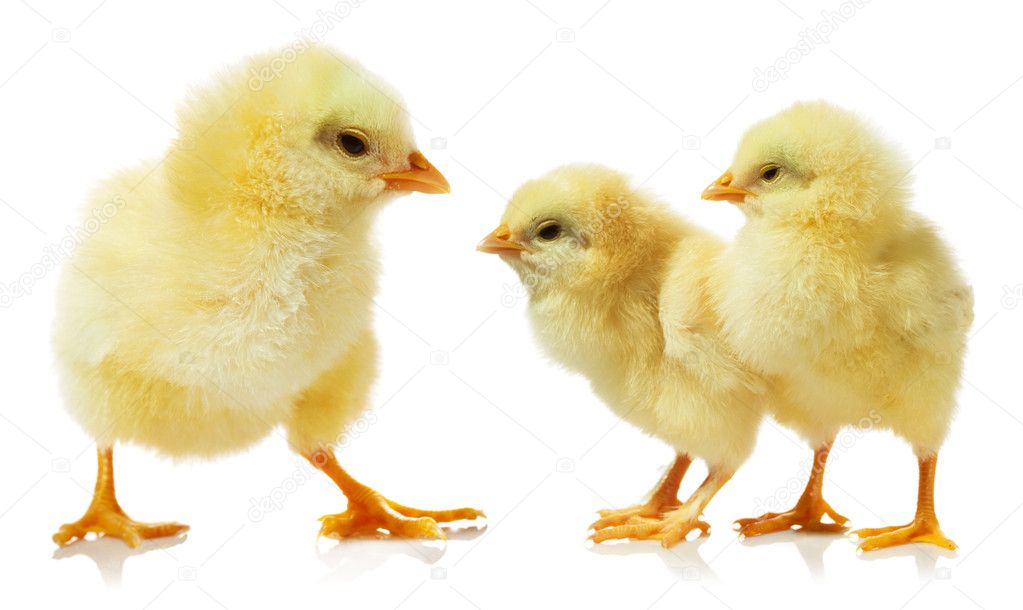 Инструктор по физической культуре: Кулакова И.Е.                     Воспитатель: Абрамычева О.В. Ростов, 2020Цель: формирование представлений об основах здоровьесбережения у детей раннего возраста. Задачи:Образовательные задачи:- Формировать у детей раннего возраста  представление о здоровом образе жизни, прививать привычку делать зарядку и упражнения.- Совершенствовать у детей двигательные умения и навыки.- Формировать у детей умение в ходьбе и беге по «Дорожкам здоровья» друг за другом.- Мотивировать  желание детей вступать в диалог с воспитателем.- Стимулировать использование детьми в активной речи слов «пёрышки», «мягкие», «лёгкие», «гладкие», «жёлтые».Развивающие задачи:- Развивать у детей умение на слух выполнять разного рода движения, дыхательные упражнения, гимнастику для глаз, ходьбу по «Дорожкам здоровья», массаж ног.- Развивать у детей умение ориентироваться в пространстве.- Развивать у детей память, внимание, мелкую моторику рук, речь, двигательную активность.Воспитательные задачи:- Воспитывать у детей интерес к занятию, здоровому образу жизни, самостоятельность.- Воспитывать у детей желание заботиться о своём здоровье.Способы: проблемные вопросы, здоровьесберегающие технологии: ходьба по «дорожкам здоровья», дыхательная игра, пальчиковая гимнастика, массаж ног, гимнастика для глаз.Материалы и оборудование: аудиозапись «Поезд едет», «Дождь», цыплята, курица, пёрышки жёлтого цвета, зонтик, картинка «Солнышко», игрушка «Кошка», «Дорожки здоровья», мыльные пузыри.Ход НОД(дети заходят в музыкальный зал под музыку)Воспитатель: У нас сегодня гости. Давайте поздороваемся с ними и подарим им свои улыбки.Рано утром мы проснулись,Сладко сладко потянулисьИ друг дружке улыбнулись (дети повторяют имитационные движения)Воспитатель: Ребята, давайте поздороваемся друг с другом и разбудим свои ручки и ножки.Здравствуйте ладошки хлоп – хлоп - хлоп (хлопают)Здравствуйте ножки топ – топ – топ (топают)Здравствуйте щёчки плюх – плюх – плюх (хлопают по щекам)Здравствуй носик би-би-би (нажимают на носик)Воспитатель: Вот мы и проснулись. Ребята, когда я к вам шла, то нашла вот такие перышки. А какого они цвета?Дети: жёлтые.Воспитатель: А потрогайте их. Они мягкие и очень лёгкие. Посмотрите, я положу пёрышко на ладошку и подую на него. Оно улетело. А хотите попробовать? (каждый ребёнок сдувает с ладошки пёрышко, затем собирают их)Воспитатель: Ребята, а как вы думаете, чьи это пёрышки? Давайте отправимся на поиски того, кому принадлежат эти пёрышки! А отправимся мы на поезде. Вставайте, за мной поехали! (звучит музыкальная композиция «Поезд»)Воспитатель: Посмотрите, ребята, кого я вижу. Кто это?Дети: кошка.Воспитатель: Может это её пёрышки. Дети: нет.Воспитатель: Правильно, ребята, ведь у кошки шёрстка.На скамейке у окошка улеглась и дремлет кошка.Кошка глазки открывает, день зарядкой начинает!Давайте, ребята, вместе с кошкой отправимся на утреннюю зарядку!Захотела наша кошка когти поточить немножкоПотянула кошка лапки, убедилась – всё в порядке! (свернулась в клубочек)Кошка хвостиком помашетПосле такой разминки надо подкрепиться, молока из блюдца надо бы напиться (лакает молоко)После обеда надо умыться, усы расчесать.Воспитатель: Зарядку с котиком сделали, пора отправиться дальше. Это же не котика пёрышки, правда, ребята! Нам пора идти дальше и найти, чьи это перья.(появляется бабочка на палочке)Воспитатель: Ребята, посмотрите, кто это?Дети: Бабочка.Воспитатель: Бабочка красавица, всем ребятам нравиться, весело летает, солнышко встречает. Ребята, а может это бабочка пёрышки потеряла? Какие у бабочки крылышки? (дети проверяют на ощупь) Нет, это не бабочка потеряла, у бабочки гладкие крылышки. Ребята, давайте превратимся в бабочек и полетаем как бабочка, покружимся, присели бабочки на цветок и вновь вспорхнули (музыкальное сопровождение). Ребята, бабочка наша полетела на полянку по волшебной дорожке. Давайте отправимся за ней.(Ходьба по «Дорожкам здоровья»)Маленькие ножки шагают по дорожке (ходьба)Большие ноги бегут по дороге  (бег)Воспитатель: Ребята, кажется, дождь собирается. Ой, дождик пошёл (звук дождя). Бегите под зонтик (воспитатель открывает зонт).Дождик, дождик, хватит лить, наших деточек мочить(стоя под зонтом)Дождик капал и прошёл, солнце в целом свете.Это очень хорошо и большим и детям.Воспитатель: Ребята, вот и дождик кончился. После дождя воздух чистый, свежий. Давайте подышим (проводятся дыхательные упражнения)Воспитатель: Ребята, бабочка наша улетела. Наверное, дождика испугалась. Ребята, смотрите солнышко! (на стене висит солнце, дети обращаются к нему). Давайте его позовём.Солнышко вёдрышко, выгляни в окошко.Там твои детки плачут, по камушкам скачут!Воспитатель: Смотрите, оно нам заулыбалось. Давайте погреем наши ручки, носики. Ребята, солнышко такое яркое, давайте зажмуримся (закрывают глаза). Где наши, ребятки? (дети открывают глаза) Весело поиграли. А теперь давайте присядем и отдохнём на полянке.Наши ножки ходили по дорожке и устали.Сядем все и отдохнём. Массажировать наши ножки начнём (круговые движения ног)Как граблями, проведём сейчас руками (подушечками пальцев ведём по ногам)Рук своих ты не жалей и по ножкам кулачками бей (стучим кулачками по ногам)Надо с ними нам дружить, чтоб всегда здоровым быть! (поглаживание ног)Воспитатель: Молодцы, ребята! Вот и отдохнули немножко. Вы слышите, кто-то пищит? Кто это?Дети: Цыплятки.Воспитатель: Ребята, как пищат цыплята? (дети воспроизводят звуки) Ребята, а может это цыплёнок, пёрышки потерял? (проводится беседа с детьми) А вот и мама курочка! Выходите к ней на лужок.(Проводится игра «Вышла курочка гулять»)Воспитатель: Ребята, курочка благодарит вас за то, что вы нашли пёрышки, и взамен приготовила для вас сюрприз, но не простой, а игровой – мыльные пузыри (игровой момент).